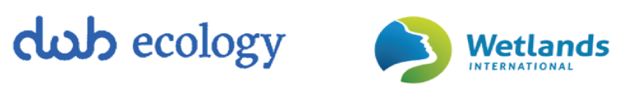 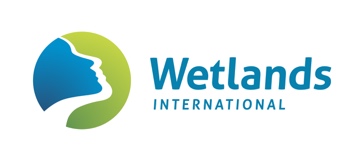 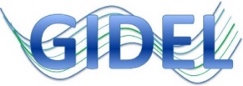 Formulaire de candidatureCours de formation régional :  Ecosystèmes de Mangrove en Afrique de l’ouestSaloum, Sénégal du 27 novembre au 06 décembre 2019Informations générales sur le candidatSituation professionnelle actuelle du candidatLettre de présentationExpérience professionnelle antérieure du candidat, pertinente pour ce cours régional sur les écosystèmes de Mangrove en Afrique de l’ouest Diplômes d’études supérieures / universitaires/ professionnels pertinents obtenus1Durabilité de la formation par le candidat(Veuillez indiquer, en 200 mots au maximum, les moyens par lesquels vous envisagez sécuriser votre candidature (paiement) et de partager dans votre pays les connaissances et les compétences acquises dans le cadre de ce cours Date : 					Signature : 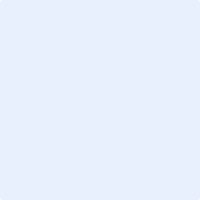 Titre Nom PrénomSexeDate de naissance (jj/mm/aaaa)NationalitéAdresse postalePaysEmailTéléphonePortableNom de l’organisation/employeur actuelType d’organisationLe cas échéant, veuillez spécifierService / Département / UnitéTitre fonctionnelDurée de l’emploiDu         au Du         au Du         au Noms complètes et coordonnées (email et téléphone) du responsable de l'organisationVeuillez ne pas dépasser les 500 mots. Cette lettre de présentation doit clairement justifier la motivation du candidat et son aptitude à suivre le cours ci-dessus indiquéNom et type d’organisationDomaine d’activité / spécialitéNom et coordonnées du superviseurBrève description des principales tâches et réalisationsDurée de l’emploiDu : Au : Du :  Au : Nom de l’institution et lieuType d’institutionDomaine d’étude / spécialitéDurée des études (du/au)Nom / type de diplôme obtenuDu : Au : Du : Au : 